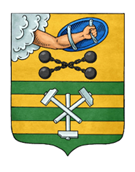 ПЕТРОЗАВОДСКИЙ ГОРОДСКОЙ СОВЕТ18 сессия 28 созываРЕШЕНИЕот 19 сентября 2018 г. № 28/18-361О внесении изменений в Решение Петрозаводского городского Совета от 18.12.2013 № 27/24-353«Об утверждении Положения о звании «Почетныйгражданин города Петрозаводска»В соответствии со статьей 12 Устава Петрозаводского городского округа Петрозаводский городской СоветРЕШИЛ:1. Внести следующие изменения в приложение к Решению Петрозаводского городского Совета от 18.12.2013 № 27/24-353 «Об утверждении Положения о звании «Почетный гражданин города Петрозаводска»:1.1. В пункте 1.5 слова «, за исключением случаев, указанных в разделе 6 настоящего Положения» исключить.1.2. Пункт 5.2 изложить в следующей редакции:«5.2. Почетному гражданину города Петрозаводска устанавливается ежегодное денежное поощрение в размере 25000 (двадцати пяти тысяч) рублей, выплата которого производится к Дню города Петрозаводска. Размер ежегодного денежного поощрения может быть изменен решением Петрозаводского городского Совета.».1.3. Дополнить пунктом 5.5 следующего содержания:«5.5. Оказание мер социальной поддержки, предусмотренных настоящим Положением, может быть приостановлено постановлением Администрации Петрозаводского городского округа в связи с признанием Почетного гражданина города Петрозаводска виновным в совершении преступления по приговору суда, вступившему в законную силу.».1.4. Раздел 6 исключить.2. Подпункт 1.2 настоящего Решения вступает в силу с 1 января 2019 года.ПредседательПетрозаводского городского Совета                                   Г.П. БоднарчукГлава Петрозаводского городского округа                          И.Ю. Мирошник